ΟΝΟΜΑΤΕΠΩΝΥΜΟ:___________________________________26-3-2020564=500+60+4650=876=455=901=111=321=752=700+80+3=900+9=400+4=200+10=400+40+4=700+4=600+20+1=800+20+8=               ,600,                 ,403,               ,799,                 ,333,               ,210,                 ,909,               ,789,                 ,101,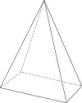 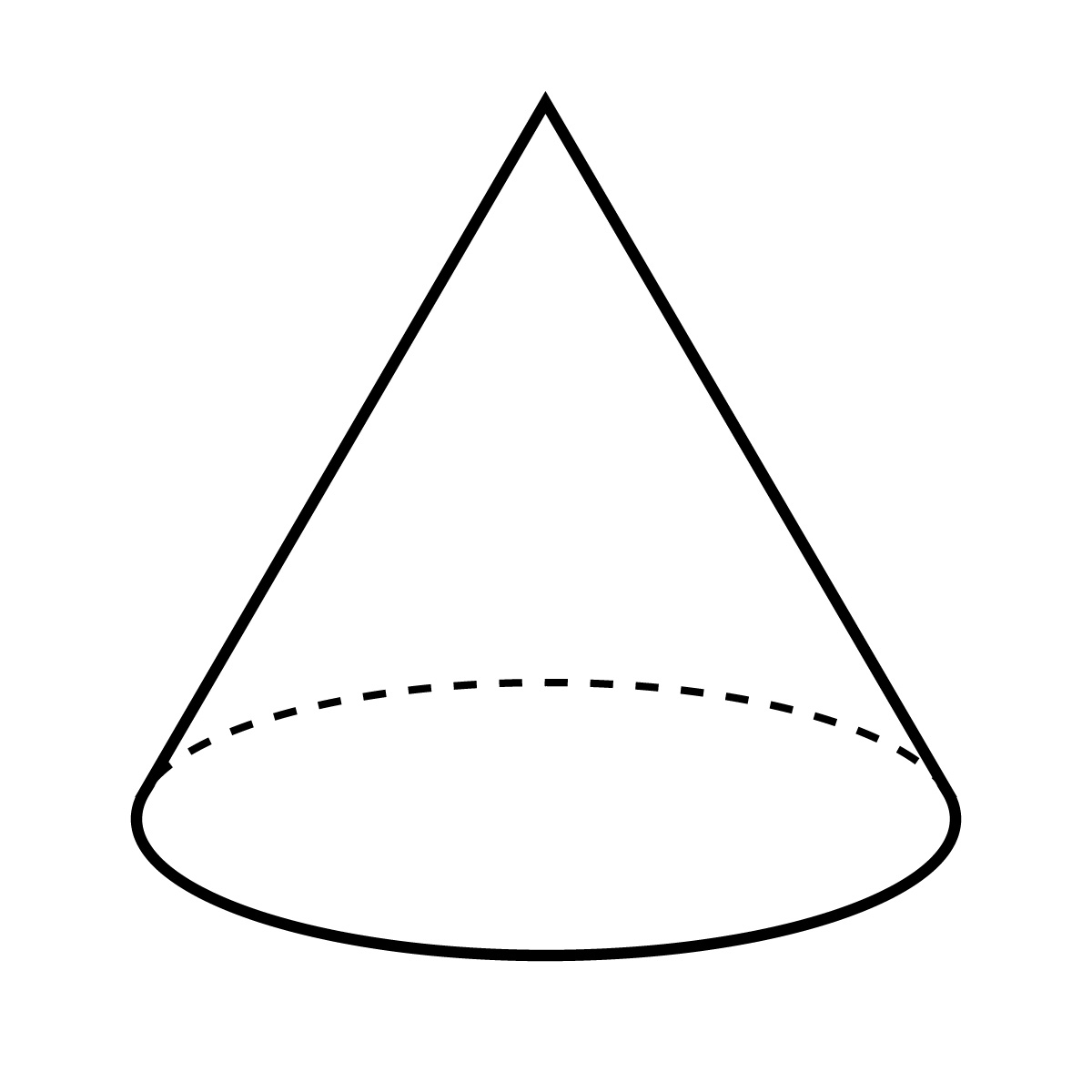 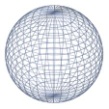 56+3482+1987+3543+2854+7+25312+654765+21980+20605+7867+12+83x8=4x4=12:3=     X      =644x4=3x3=56:7=     X      =12 6x6=3x7=32:4=     X      =558x8=2x2=64:8=     X      =164x9=6x8=42:6=     X      =213x4=5x6=18:3=     X      =564x6=8x9=49:7=     X      =329x9=3x9=81:9=     X      =493x6=7x7=24:3=     X     =1006x9=8x5=28:4=     X     =06x7=4x8=24:6=     X     =247x9=2x11=21:3=     X     =36